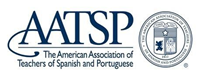 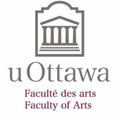 CALL FOR PAPERS The American Association of Teachers of Spanish and Portuguese - Ontario Chapter ANNUAL CONFERENCE:Teaching Languages and Literatures in Canada: Diversity and ChallengesOnline: Friday, October 22, 2021 — Hosted by the University of OttawaThe Ontario Chapter of the AATSP (AATSP-ON) is pleased to invite you to participate in its annual conference, after the cancellation of the 2020 conference due to the COVID-19 pandemic. The Department of Modern Languages and Literatures of the University of Ottawa will host this year’s event online, on Friday, October 22, 2021. The program will be structured primarily, but not exclusively, around discussions that expand on the challenges in teaching languages and literatures in Canada, acknowledging the diversity of languages spoken in our country. This orientation is inspired by public conversations which have increasingly focused on the need for more inclusive pedagogies and recognition of a diverse student body. These trends lead us to reconsider how we organize our classrooms and rethink how we approach language teaching and acquisition.In keeping with the AATSP 103rd annual conference theme, the topics of our chapter’s conference include (but are not limited to) inclusive curriculums, assessments and credentials, languages and the professions, languages and communities, heritage language instruction and learning, as well as promoting the study of Spanish and Portuguese. In addition to dedicating sessions to these topics, thematic sessions on Research and Criticism as well as Linguistics and Didactics of ELE and PLE will also feature on the program. Professors, researchers, teachers, graduate students and the general public are welcome to present papers in English, French, Portuguese, or Spanish. Presentations (20 minutes; 7/8 pages, Times 12, double-spaced) will focus on the topics outlined below in the context of teaching languages in Canada.Stream 1 – Innovation in TeachingDiversity and inclusion in teachingTeaching approaches during and beyond the pandemicNew evaluation and certification modelsSocial, mass, and digital media in the LE classroomEmerging teaching practicesStream 2 – Research and CriticismIndigenous Literatures in the AmericasLiterature: Colonial to the present Literature in translation, film and other communications mediaArchitecture, visual arts, dance, music, photography, and popular cultureCivil society, race, gender, migration and diasporaStream 3 – Linguistics and Teaching ELE/PLELinguistics and language policyBilingualism, multilingualism, and   	        heritage languages                                                       Teaching LE to children and adultsLE curriculum design and planning Pedagogy and methodology in LELanguage acquisition and learningTeaching literature and culture in the        language classroom    Registration and Conference FeesSubmit a proposal to aatsp.ontario@gmail.com in WORD format (max. 250 words) by 9 a.m. Thursday, September 30, 2021. Include the presenter(s)’s name(s), professional affiliations, and the title of the presentation (Please fill out the Proposal Form). Conference fees are waived for this online event. Participants are expected to be members of the AATSP in order to participate. For membership see the following link: www.aatsp.org/general/register_member_type.asp  AATSP-ON ELECTIONSThe 2021 conference will include the election of a vice-president, a treasurer, and a secretary for the AATSP-ON Chapter. All members interested in nominating colleagues or themselves may do so until the conference dates. Positions will cover the period from January 2022 to December 2023.See you in October! For more information, visit: https://aatspontario.ca/Organizing CommitteeAdriana Kolijn, President, University of Ottawa, akolijn@uottawa.caDr. Ana García-Allen, Vice-President, University of Western Ontario, agarcia@uwo.caJesse Leonard, Secretary, University of Ottawa, jleon025@uottawa.caDr. May Morpaw, Treasurer, University of Ottawa, mmorp034@uottawa.caDr. Annik Bilodeau, Past President, University of Waterloo, a2bilodeau@uwaterloo.ca